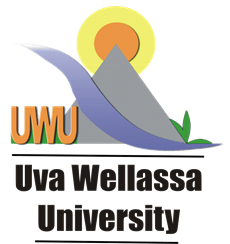 VACANCIESAccelerating Higher Education Expansion and Development (AHEAD)Development Oriented Research (DOR) GrantsDepartment of Management SciencesFaculty of ManagementUva Wellassa UniversityA research group attached to Department of Management Sciences, Faculty of Management, Uva Wellassa University has secured a research grant worth LKR 10 million for a research project to investigate how social entrepreneurship leads for sustainable outcomes within Sri Lankan social enterprises. Under this project, we intent to recruit one Research Assistant and the required qualifications are as follows:Educational and other Qualifications:Job responsibilities:Competent in academic writing and data analysis techniques (both qualitative and quantitative)Preparing the progress reports, every three  monthsReporting the progress to the internal supervisors, every monthPublishing two papers in indexed journals before the submission of the thesisSalary Particulars: The Research Assistant will be paid approximately Rs. 60,000.00 (all inclusive salary) per month for two years period. Benefits: Selected candidates for the mentioned position will contribute 8% from their monthly salary to the Employee Provident Fund (EPF) while the AHEAD/DOR grant will make a contribution of 15% of their salary of which 12% will be credited to Employee Provident Fund (EPF) and 3% to the Employee Trust Fund (ETF).Method of Application:Self-prepared application along with detailed CV including academic and professional qualifications shall be emailed to janaka@uwu.ac.lk  on or before 29th February 2020 (mention email subject as Vacancies for Research Assistant). The University reserve the right to shortlist the candidates. Applications, which do not meet the requirements, and applications, which reach after the closing date, will be rejected without intimation.Contact either Dr.  Janaka Siyambalapitiya (Coordinator) or Dr. Kumudu Jayawardhana of the research project for further details.Contacts:Dr.  Janaka Siyambalapitiya Department of Management SciencesFaculty of ManagementUva Wellassa University, Badullajanaka@uwu.ac.lkDr. Kumudu Jayawardhana Department of Management SciencesFaculty of ManagementUva Wellassa University, Badullakumudua@uwu.ac.lkPositionContract DurationQualificationsResearch Assistant(Full time)2 years leading to M.Phil.Completion of an undergraduate degree in any management and business related degreeCompletion of a management and business related master degree would be an added advantage. 